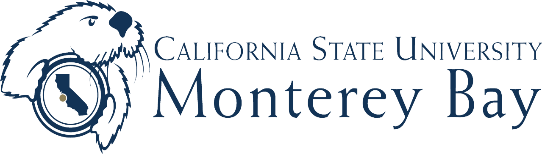 JOB ANNOUNCEMENTPOSITION:	Assistant Professor of COLLEGE:	TYPE:		Tenure-TrackPowered by an inspiring Founding Vision Statement, California State University, Monterey Bay (CSUMB) is a mid-sized comprehensive baccalaureate and masters granting university whose staff and faculty help transform student lives through a focus on student success and engagement through project-based learning, service learning in its regional community, and the promotion of multicultural and global perspectives on and beyond campus. CSUMB is both a Minority Serving Institution (MSI) and a Hispanic Serving Institution (HSI) and has a vibrant, diverse student body of over 7,400 students. The university’s Strategic Plan prioritizes inclusive excellence through recruiting and investing in the development of a diverse body of faculty, staff, and administrators. CSUMB’s sustainability initiative is to be carbon neutral by 2030. The university’s faculty and staff, many of whom live in the East Campus housing development, appreciate living and working so close to the shores of the beautiful Monterey Bay. As one of the 23 campuses in the California State University (CSU) system, CSUMB offers excellent benefits, including access to below market rate campus housing and competitive salaries for faculty and staff.OPTIONAL - Insert information about department/college and/or position here.RESPONSIBILITIES (examples listed below)Teach lower and upper division courses in …QUALIFICATIONS (MINIMUM) (examples listed below)Ph.D. in XXXXXXXX, or related field by the time of appointment from an APA accredited doctoral programAbility to teach effectively in a wide range of coursesExperience working effectively in an ethnically and culturally diverse campus communityQUALIFICATIONS (DESIRABLE) (examples listed below)Experience teaching computer-assisted coursesDemonstrated leadership skills in professional or academic areas are desirableSPECIAL CONDITIONS OF EMPLOYMENTThe person holding this position is considered a “mandated reporter” under the California Child Abuse and Neglect Reporting Act and is required to comply with the requirements set forth in CSU Executive Order 1083 as a condition of employment.

The incumbent is required to maintain confidentiality as outlined in the Department of Education’s Family Educational Rights and Privacy and California’s Educational Code Chapter 13 regarding sensitive student issues.

All offers of employment are contingent upon the successful completion of a background check (including a criminal records check).JOB POSTING DATE:	xx/xx/xxxxPRIORITY SCREENING DATE:	xx/xx/xxxxAPPOINTMENT DATE:	Fall xxxxFor full consideration, applicants must complete the required online application and submit required documents by the priority screening date found at csumb.edu/jobs. Application submissions received after the application screening date will be reviewed at the discretion of the University. Materials submitted become the property of CSUMB and will not be returned.

Reasonable accommodations will be provided for qualified applicants with disabilities who self-disclose by contacting University Personnel at (831) 582-3389. GENERAL INFORMATION
CSUMB hires only individuals lawfully authorized to work in the United States and is an E-Verify employer. In compliance with state and federal crime awareness and campus security legislation, including The Jeanne Clery Disclosure of Campus Security Policy and Crime Statistics Act, California Education Code section 67380, and the Higher Education Opportunity Act (HEOA), the Cal State University, Monterey Bay Annual Security and Fire Safety Report is available at: https://csumb.edu/cleryCSUMB is a smoke and tobacco-free campus. CSUMB is an Equal Opportunity Affirmative Action employer seeking to recruit and support a broadly diverse community of faculty and staff.   We value and celebrate diversity in all its forms and strive to foster an inclusive culture built on respect that affirms inter-group relations and builds cohesion.  We consider qualified applicants for employment for their anticipated contributions and without regard to race, color, religion, national origin, age, gender, gender identity or expression, sexual orientation, genetic information, medical condition, pregnancy, marital status, veteran status, or disability.